TABEL  KREJCIE DAN MORGAN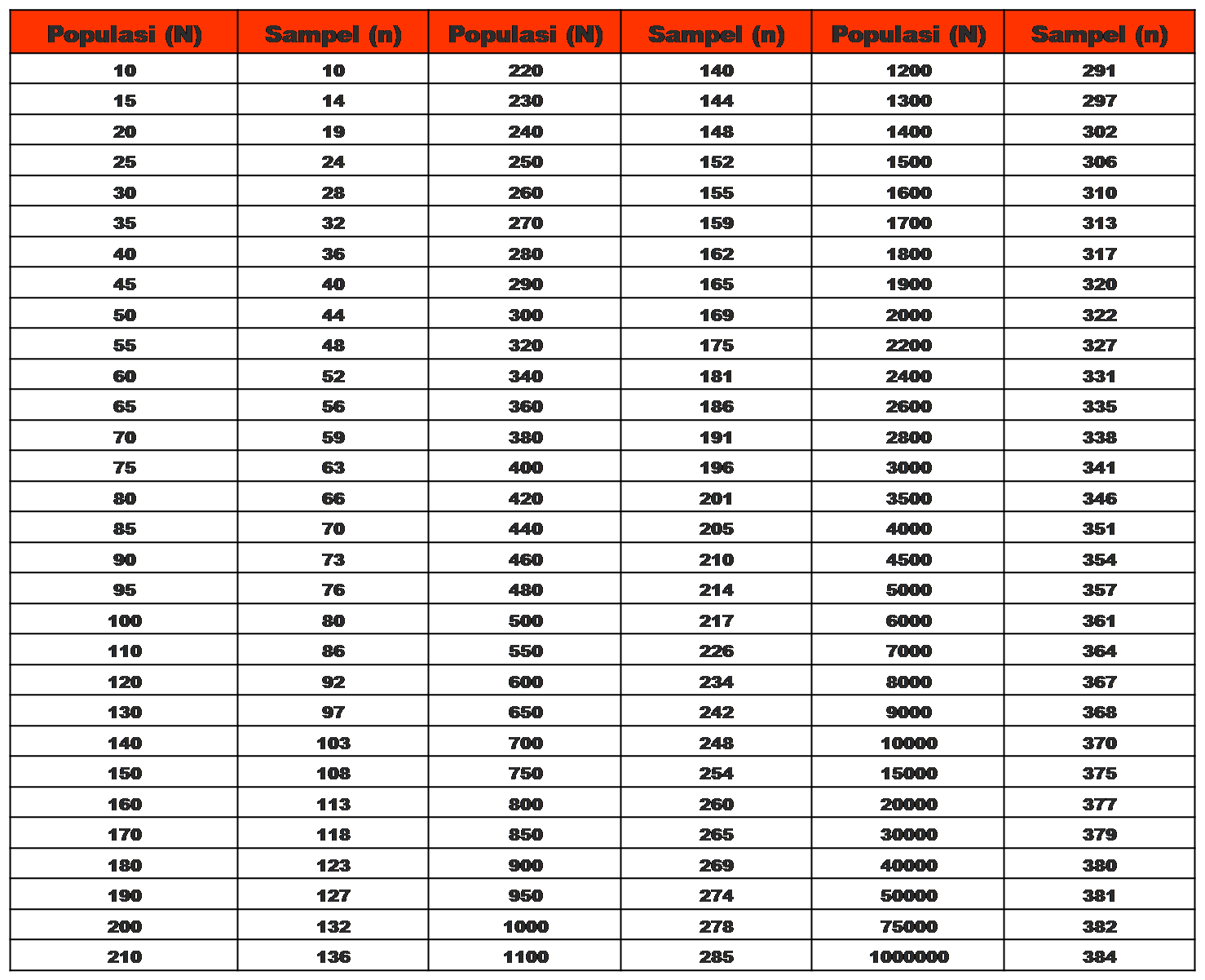 